7 września 2021Informacja prasowa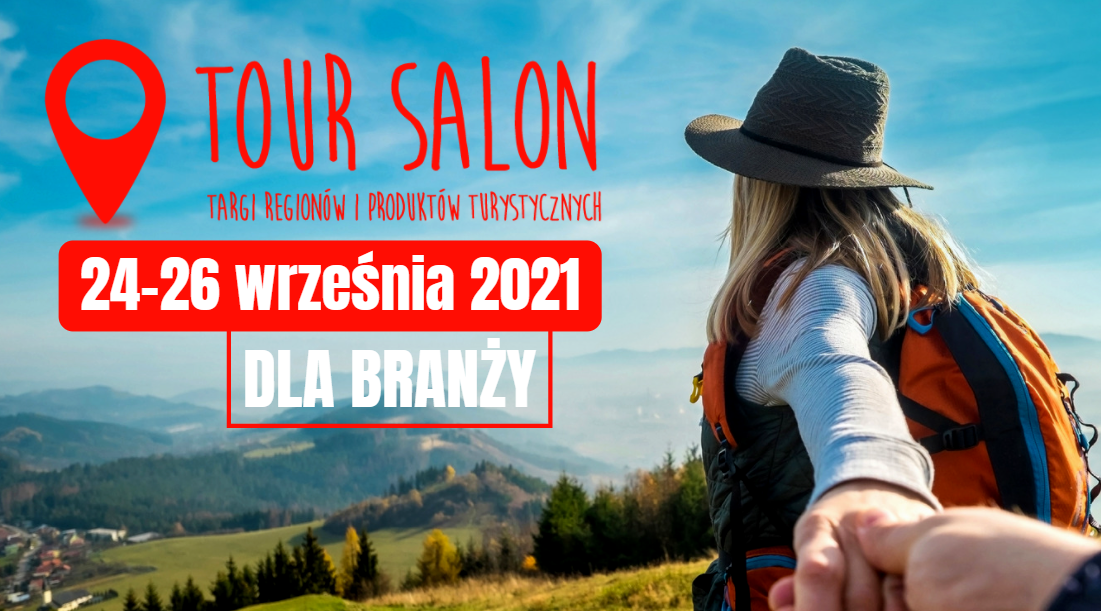 TOUR SALON 2021 – spotkanie branżyW dniach 24-26 września na terenie Międzynarodowych Targów Poznańskich odbędzie się 
32. edycja Targów Regionów i Produktów turystycznych TOUR SALON. W programie zaplanowano wydarzenia dla przedstawicieli branży turystycznej.Tegoroczną edycję wydarzenia utworzy ponad 60 wystawców – regiony, miasta, gminy, biura podróży, dostawcy usług transportowych w turystyce. Jej uzupełnieniem będzie wystawa kamperów w ramach odbywających się równolegle targów CARAVANS SALON POLAND. Tym samym cała wystawca zajmie ponad dwa pawilony targowe.Branżowe spotkaniaW programie wydarzeń znajdują się przede wszystkim prelekcje podróżnicze, ale organizatorzy nie zapomnieli także o przedstawicielach branży, dla których przygotowano zostały ciekawe spotkania 
w piątek, 24 września:Panel: Turystyka indywidualna i rodzinna w czasach ograniczeń pandemicznych24 września 2021, godz. 13.00Podczas spotkania zaprezentowana zostanie idea turystyki kulinarnej oraz przykłady działających na świecie i w Polsce szlaków kulinarnych. Uczestnicy będą mogli bliżej zapoznać się z takimi szlakami jak: - „Smaki Dolnego Śląska”;  „Mazury Zachodnie od Kuchni” i  „Smaki Powiatu Poznańskiego”. Zaproszenie prelegenci opowiedzą także o produktach lokalnych w kontekście tradycji, zdrowia, misji, edukacji i ważnej roli rodziny w kształtowaniu świadomości konsumenckiej. Współorganizatorami wydarzenia są: Grupa MTP – Targi TOUR SALON; Polska Organizacja Turystyczna; Dolnośląska Organizacja Turystyczna; Zachodniomazurska Lokalna Organizacja Turystyczna; Landbrand – Rozwój Turystyki Kulinarnej oraz Powiat Poznański. Wstęp wolny w ramach zaproszenia na targi.Bułgaria: całoroczny kierunek turystyczny – prezentacja24 września 2021, godz. 14.30Wydarzenie organizuje Ministerstwo Turystyki Bułgarii poprzez swoje Narodowe Przedstawicielstwo Turystyczne w Warszawie i przy współpracy Ambasady Republiki Bułgarii w Rzeczypospolitej Polskiej. W ramach prezentacji Bułgarii na targach planowane jest wystąpienie J.E. pani Margarity Ganevej, Ambasadora Pełnomocnego i Nadzwyczajnego Republiki Bułgarii w Polsce, prezentacja Narodowego Przedstawicielstwa Turystycznego o charakterze reklamowo-informacyjnym, przedstawiająca możliwości turystyczne Bułgarii i promująca kraj jako atrakcyjny i bezpieczny kierunek turystyczny.Po sesji z wystąpieniami przewidziany jest czas na dyskusje i zadawanie pytań. Będzie też można przedstawić swoje sugestie co do wizerunku kraju i tego jak prezentowany jest na polskim rynku, czy też podzielić się sugestiami co do możliwości rozszerzenia współpracy.Na wydarzenie obowiązuje wcześniejsza rejestracja >>Wstęp dla przedstawicieli branży turystycznejJak co roku wstęp dla przedstawicieli branży turystycznej jest bezpłatny. Aby otrzymać zaproszenie na TOUR SALON należy dokonać wcześniejszej rejestracji: https://tour-salon.pl/pl/dla-zwiedzajacych/wazne-informacje/bezplatne-zaproszenie-dla-profesjonalistow/Więcej informacji: www.tour-salon.pl. Kontakt dla mediów:Katarzyna Świderska, tel. +48 691 033 850, katarzyna.swiderska@grupamtp.pl